§14034.  Temporary licenseA temporary license may be issued to a nonresident in accordance with this section.  [PL 1999, c. 185, §5 (NEW).]1.  Scope of license.  A temporary license authorizes the holder to perform the appraisal of real estate or real property in this State required by a contract.[PL 1999, c. 185, §5 (NEW).]2.  Professional qualifications.  An applicant for a temporary license must:A.  Submit evidence that the applicant is licensed in good standing under the laws of another jurisdiction; and  [PL 2013, c. 588, Pt. A, §42 (RPR).]B.    [PL 2013, c. 217, Pt. K, §11 (RP).]C.  Submit a copy of the contract for appraisal services that requires the applicant to appraise real estate or real property in this State and certify that the contract is in full force and effect.  [PL 1999, c. 185, §5 (NEW).][PL 2013, c. 588, Pt. A, §42 (AMD).]3.  License limitations.  A temporary license expires upon the completion of the appraisal work required by the contract or upon the expiration of a period of 6 months from the date of issuance, whichever occurs first.  A temporary license may be extended for a period of 6 months from the expiration date of the original license upon request of the license holder and as necessary to fulfill the terms of the contract for appraisal services.[PL 1999, c. 185, §5 (NEW).]SECTION HISTORYPL 1999, c. 185, §5 (NEW). PL 2013, c. 217, Pt. H, §2 (AMD). PL 2013, c. 217, Pt. K, §§10, 11 (AMD). PL 2013, c. 588, Pt. A, §42 (AMD). The State of Maine claims a copyright in its codified statutes. If you intend to republish this material, we require that you include the following disclaimer in your publication:All copyrights and other rights to statutory text are reserved by the State of Maine. The text included in this publication reflects changes made through the First Regular and Frist Special Session of the 131st Maine Legislature and is current through November 1, 2023
                    . The text is subject to change without notice. It is a version that has not been officially certified by the Secretary of State. Refer to the Maine Revised Statutes Annotated and supplements for certified text.
                The Office of the Revisor of Statutes also requests that you send us one copy of any statutory publication you may produce. Our goal is not to restrict publishing activity, but to keep track of who is publishing what, to identify any needless duplication and to preserve the State's copyright rights.PLEASE NOTE: The Revisor's Office cannot perform research for or provide legal advice or interpretation of Maine law to the public. If you need legal assistance, please contact a qualified attorney.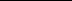 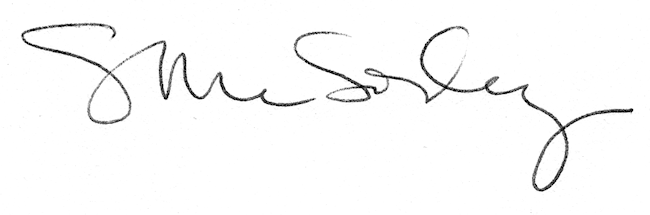 